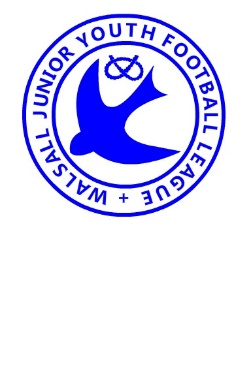 Walsall Junior Youth Football LeagueReferees’ Feedback FormPlease complete this form within five days of a game if you have concerns which you wish to bring to the attention of the Walsall Junior Youth Football League Committee.If you wish to discuss any issue before completing this form please ring Matt Thompson, contact number 07939 129864.The completed form should be e-mailed to referee.wjyl@gmail.com.This form does not replace the Referee’s Report which must be sent to the Football Association to which you are affiliated.Referees NameDate of GameHome TeamAway TeamAge GroupTime of Kick offLocation of MatchName and position of any witnessesNature of concerns: (Please give as much factual detail as possible, remember that your comments are not confidential and may be circulated to appropriate persons.)